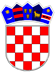 REPUBLIKA HRVATSKA VUKOVARSKO-SRIJEMSKA ŽUPANIJA OPĆINA TOMPOJEVCI OPĆINSKI NAČELNIK KLASA: 400-01/19-01/3URBROJ: 2196/07-03-19-1Tompojevci,  29. listopada 2019. godineNa temelju članka 50. Statuta Općine Tompojevci („Službeni vjesnik“ Vukovarsko-srijemske županije, br. 05/13, 02/15, 05/16, 02/18 i 12/19), a u  skladu s odredbama Zakona o fiskalnoj odgovornosti ("Narodne novine", br. 111/2018) i Uredbe o sastavljanju i predaji Izjave o fiskalnoj odgovornosti i izvještaja o primjeni fiskalnih pravila ("Narodne novine", br. 95/19), Općinski načelnik Općine Tompojevci donosi:PROCEDURU zaprimanja računa,  njihove provjere i pravovremenog plaćanjaČlanak 1.Ovom Procedurom utvrđuje se procedura zaprimanja i provjere računa te pravovremenog plaćanja u Općini Tompojevci, osim ako posebnim propisom nije određeno drukčije.Članak 2.Postupak zaprimanja i provjere računa te pravovremenog plaćanja provodi se po slijedećoj proceduri:Članak 3.	Danom stupanja na snagu ove Procedure prestaje važiti Procedura zaprimanja računa,  njihove provjere i pravovremenog plaćanja od 13. srpnja 2012. godine KLASA : 400-08/12-03/03 URBROJ : 2196/07-12-1.	Ova Procedura stupa na snagu danom donošenja, a objavit će se na  internetskoj stranici Općine Tompojevci.																				                           Općinski načelnik                                                                                                                                              Zdravko ZvonarićRed. br.DogađajNadležnostAktivnostRok1.Zaprimanje e-računa putem FINA-inog servisa e-Račun za državuPrijemna pisarnicaKorisnik s pravom pregleda i prihvata putem web aplikacije zaprima računIstog dana1.Ispis e-računa na papirPrijemna pisarnicae-račun se ispisuje na papir putem pisačaIstog dana1.1.Zaprimanje računa u papirnatom oblikuPrijemna pisarnicaNa zaprimljene račune stavlja se prijamni štambilj i upisuje se datum primitkaIstog dana2.Suštinska kontrolaračunaZaposlenik koji je inicirao/predložionabavu robe/korištenjeusluga/izvođenjeradovaKontrola - odgovara li isporučenaroba/obavljena usluga/izvedeniradovi vrsti, količini, kvaliteti iostalim specifikacijama izugovora/narudžbenice/ponude i dr.Zaprimljeni račun se kompletira sa popratnom dokumentacijom(ugovor/narudžbenica/otpremnica).Istog dana3.Računovodstvenakontrola računaAdministrativni tajnikKontrola računske(matematičke) iformalne(postojanje svihzakonskihelemenata,reference na brojugovora/narudžbenice/, popratnihdokumenata i dr.)ispravnosti sadržajaračuna.Istog ili sljedećeg danaod dana zaprimanja računa4.Odobrenje računa zaevidentiranjeOpćinski načelnik iliosoba koju on ovlastiNakon obavljene suštinske iRačunovodstvene kontrole računa,odobrava se njegovo evidentiranjeIstog ili sljedećeg dana od dana zaprimanja računa5.Obrada računaRačunovodstveni referent ili drugaosoba na poslovimaračunovodstva ifinancijaUpis u knjigu ulaznih računa,dodjela brojaIstog ili sljedećeg dana od dana zaprimanjaračuna6.Kontiranje i knjiženjeračunaRačunovodstveni referent ili drugaosoba na poslovimaračunovodstva ifinancijaRazvrstavanjeračuna premavrstama rashoda,programima(aktivnostima/projektima) i izvorimafinanciranja te unosu računovodstvenisustav3 dana od dana zaprimanjaračuna7.Odobrenje računa zaplaćanjeOpćinski načelnik iliosoba koju on ovlastiOdobrava račun zaplaćanje4 dana od dana zaprimanja računa